AlıştırmaArtikelleri sınıflayınız! Başarılar!DerDieDasLösungen
www.eegitmim.com 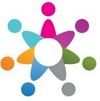 KelimelerGesichtGesprächAbhangSiebKäuferPreisKönigGewichtSilvesterRindRankeBildBäckerPflanzeGiraffeWestenRieseHochzeitSonneAusdruckKücheKasseDerDieDasWestenGiraffeSilvesterKäuferPflanzeBildAbhangRankeGesprächAusdruckHochzeitWortBäckerKücheSiebPreisVogelscheucheGesichtKönigKasseGewichtRieseSonneRind